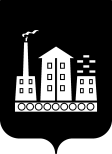 АДМИНИСТРАЦИЯГОРОДСКОГО ОКРУГА СПАССК-ДАЛЬНИЙПОСТАНОВЛЕНИЕ«   » 2017 г.                           г. Спасск-Дальний, Приморского края                             № Об утверждении Порядка представления, рассмотрения иоценки предложений заинтересованных лиц о включенииобщественной территории общего пользования (парки, скверы)  в муниципальную программу«Благоустройство  территориигородского округа Спасск-Дальний в 2017-2019 годы»и подлежащей благоустройству в 2017 годуВ соответствии со статьей 16 Федерального закона от 6 октября 2003 года № 131-ФЗ «Об общих принципах организации местного самоуправления в Российской Федерации», Постановлением Правительства Российской Федерации от 10 февраля 2017 года № 169 «Об утверждении Правил предоставления и распределения субсидий из федерального бюджета бюджетам субъектов Российской Федерации на поддержку государственных программ субъектов Российской федерации и муниципальных программ формирования современной городской среды» ПОСТАНОВЛЯЮ:1. Утвердить  прилагаемый  Порядок представления, рассмотрения и оценки предложений заинтересованных лиц о включении общественной территории общего пользования (парки, скверы)  в муниципальную программу «Благоустройство  территории городского округа Спасск-Дальний в 2017-2019 годы» и подлежащей благоустройству в 2017 году.2. Отделу информатизации и информационной безопасности Администрации городского округа Спасск-Дальний (Тарабаева) обнародовать настоящее постановление  на официальном сайте городского округа Спасск-Дальний.3. Административному управлению Администрации городского округа Спасск-Дальний (Моняк) опубликовать информацию в средствах массовой информации об обнародовании настоящего постановления  на официальном сайте городского округа Спасск-Дальний.4. Контроль за исполнением настоящего постановления возложить на заместителя главы Администрации городского округа Спасск-Дальний А.В.Врадий.5. Настоящее постановление вступает в силу со дня его официального опубликования (обнародования).Глава городского округа Спасск-Дальний 	В.В. КвонУТВЕРЖДЕНпостановлениемАдминистрации городского округаСпасск-ДальнийПОРЯДОКпредставления, рассмотрения и оценки предложений граждан, организаций овключении общественной территории общего пользования (парки, скверы)  в муниципальную программу«Благоустройство  территориигородского округа Спасск-Дальний в 2017-2019 годы» и подлежащей  благоустройству  в 2017 году1. Настоящий Порядок определяет последовательность действий в сроки представления, рассмотрения и оценки предложений граждан, организаций о включении общественной территории городского округа Спасск-Дальний,  в муниципальную программу «Благоустройство  территории городского округа Спасск-Дальний в 2017-2019 годы» и подлежащей благоустройству в 2017 году (далее – муниципальная программа) наиболее посещаемой муниципальной территории общего пользования городского округа Спасск-Дальний, подлежащей благоустройству в 2017 году (далее – общественная территория).2. В целях настоящего порядка под общественной территорией понимается территория общего пользования, которой беспрепятственно пользуется неограниченный круг лиц соответствующего функционального назначения (в том числе площади, улицы, пешеходные зоны, скверы, парки).3. Предложение о включении в муниципальную программу общественной территории вправе подавать граждане и организации (далее – заявители) в соответствии с настоящим Порядком.4. Предложение о включении в муниципальную программу общественной территории подается в виде заявки в двух экземплярах по форме согласно приложению к настоящему порядку.5. Предложение о включении общественной территории в муниципальную программу должно отвечать следующим критериям:5.1. наиболее посещаемая территория;5.2. соответствия территории градостроительной документации в части ее функционального зонирования;5.3. возможность реализации проекта в полном объеме в 2017 году.6. Заявитель в заявке вправе указать:6.1. предложение о благоустройстве общественной территории с указанием местоположения, перечня работ предлагаемых к выполнению на общественной территории;6.2. предложения по размещению на общественной территории видов оборудования, малых архитектурных форм, иных некапитальных объектов;6.3. предложения по организации различных по функциональному назначению зон на общественной территории, предлагаемой к благоустройству.6.4. предложения по стилевому решению, в том числе по типам озеленения общественной территории, освещения и осветительного оборудования;6.5. проблемы, на решение которых направлены мероприятия по благоустройству общественной территории;7. К заявке вправе приложить эскизный проект благоустройства с указанием перечня работ по благоустройству, перечня объектов благоустройства предлагаемых к размещению на общественной территории, визуальное изображение (фото, видео, рисунки и т.д).8. Заявка с прилагаемыми к ней документами подается в Администрацию городского округа Спасск-Дальний нарочно по адресу: г.Спасск-Дальний, ул.Борисова, 17.8.1. в рабочие дни с 17 марта 2017 года по 10 апреля 2017 года включительно с 9.00 до 13.00 и с 14.00 до 17.009. Поступившие заявки заинтересованных лиц регистрируются в день их  поступления в журнале регистрации заявок с указанием порядкового регистрационного номера, даты и времени представления заявки, адреса многоквартирного дома, дворовая территория которого предлагается  к благоустройству, фамилии, имени, отчества представителя. На обоих экземплярах заявки ставится регистрационный номер, дата и время представления заявки. Один экземпляр заявки возвращается представителю.10. Администрация городского округа Спасск-Дальний не позднее рабочего дня следующего за днем представления заявки передает ее в общественную муниципальную комиссию (далее – комиссия), состав которой утверждается постановлением Администрации городского округа Спасск-Дальний.11. Комиссия осуществляет рассмотрение и оценку заявок заинтересованных лиц на предмет соответствия заявки и прилагаемых к ней документов установленным  настоящим Порядком требованиям, в том числе к составу и оформлению.12. Решение общественной муниципальной комиссии оформляется протоколом и в срок не позднее 2 рабочих дней после проведения  заседания комиссии размещается на официальном сайте Администрации городского округа Спасск-Дальний в информационно-телекоммуникационной сети «Интернет».Приложениек Порядку предоставления, рассмотренияи оценки предложений граждан,организаций о  включении общественной территории общего пользования (парки, скверы)  в муниципальную программу «Благоустройство  территории                                                    городского округа Спасск-Дальний в 2017-2019 годы»                                  и подлежащей  благоустройству  в 2017 годуВ Администрацию городского округаСпасск-ДальнийОт_____________________________________________________________________________________проживающий(ая) (имеющийместонахождение – для юридических лиц):_________________________________________________________Номер контактного телефона:____________________________ЗАЯВКАо включении общественной территории общего пользования (парки, скверы)  в муниципальную программу«Благоустройство  территориигородского округа Спасск-Дальний в 2017-2019 годы» и подлежащей  благоустройству  в 2017 годуI. Общая характеристика проектаII. Описание проекта (не более 3 страниц)1. Описание проблемы и обоснование ее актуальности для жителей поселения:характеристика существующей ситуации и описание решаемой проблемы;необходимость выполнения проекта;круг людей, которых касается проблема;актуальность, решаемой проблемы для поселения, общественная значимость.2. Цели и задачи проекта.3. Мероприятия по реализации проекта:конкретные мероприятия (работы), предполагаемые к реализации в ходе проекта, в том числе с участием общественности, основные этапы;способы привлечения населения для реализации проекта (формы и метода работы с местным населением);предполагаемое воздействие на окружающую среду.4. Ожидаемые результаты проекта:практические результаты, которые планируется достичь в ходе выполнения проекта. Результаты, характеризующие решение заявленной проблемы;количественные показатели.5. Дальнейшее развитие проекта после завершения финансирования мероприятий по благоустройству, использование результатов проекта в последующие годы.__________________                                    _________________________(подпись)                                                              (Ф.И.О.)Направление реализации проектаНаименование проекта, адрес или описание местоположенияПроект соответствует нормам безопасности и законодательству Российской Федерации (да/нет)Площади на которой реализуется проект, кв.м.Цель и задача проектаИнициатор проектаЗаявитель проектаЦелевая группа:количество человек, заинтересованных в реализации проекта,в том числе прямо заинтересованных человеккосвенно заинтересованных человек